UNIVERSIDADE FEDERAL DE VIÇOSA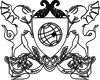 CAMPUS UFV-FLORESTAL Pós-Graduação Stricto Sensu em Matemática - PROFMATCampus Universitário - Florestal, MG - 35690-000 - Telefone: (31) 3536-3367    Florestal, ___ de __________ de 20___.DECLARAÇÃODeclaro para os devidos fins que _____________________________________, inscrito no CPF ____._____.____-___, é estudante regularmente matriculado no Programa de Pós-Graduação Stricto Sensu em Matemática-PROFMAT no Campus UFV-Florestal, sob o numero de matrícula ______, e esteve presente na aula no dia ___ de ___________ de 20___  de ___ às ____ horas.______________________________________ProfessorUFV/ Campus FlorestalUNIVERSIDADE FEDERAL DE VIÇOSA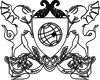 CAMPUS UFV-FLORESTAL Pós-Graduação Stricto Sensu em Matemática - PROFMATCampus Universitário - Florestal, MG - 35690-000 - Telefone: (31) 3536-3367    Florestal, ___ de __________ de 20___.DECLARAÇÃODeclaro para os devidos fins que _____________________________________, inscrito no CPF ____._____.____-___, é estudante regularmente matriculado no Programa de Pós-Graduação Stricto Sensu em Matemática-PROFMAT no Campus UFV-Florestal, sob o numero de matrícula ______, e esteve presente na aula no dia ___ de ___________ de 20___  de 13 às 17 horas.______________________________________ProfessorUFV/ Campus Florestal